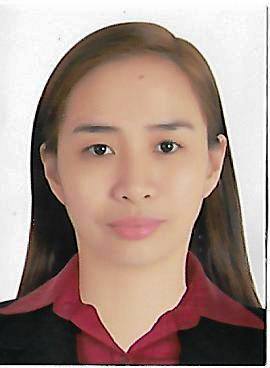 AUBRELIEAUBRELIE.333510@2freemail.com  I want a highly rewarding career where I can use my skills and knowledge to help the company and my coworkers to be successful.
A person who has strong personality and willing to learn more things, corrections are welcome and constructive criticisms are used to become better individual. Capable of working under minimum supervision and pressure times.Able to read, write and verbally communicate in English.Creative, honest and talented.Friendly and respectful.Computer literate.PACIFIC UNION INSURANCE COMPANYSecretaryApril 2016 – November 2016 WORK DESCRIPTION:Produces information by transcribing, formatting, inputting, editing, retrieving, copying, and transmitting text, data, and graphics.Organizes work by reading and routing correspondence; collecting information; initiating telecommunications.Completes requests by greeting customers, in person or on the telephone; answering or referring inquiries.PRIVATE TUTOR- 2016Integrated reading and writing to offer new perspective and respect for student's own life stories.Monitored, assessed, and remediated student performanceDeveloped and implemented comprehensive lesson plans that accommodated specific level of learners while offering support to make certain each student was able to grasp materialsIdentified, selected, and modified resources to meet student's diverse needs and integrated worksheets to vary lessons and consolidate conceptsPACIFIC UNION INSURANCE COMPANYSecretary2012 – 2013PADIERNOS GRAVEL AND SANDSecretary2011- 2012POULEX DEPARTMENT STORESales Representative2009 – 2011 WORK DESCRIPTION:Assisting the customers and guiding them by choosing right and high quality product.Promoting the brand, sharing our knowledge’s about the product that we’re promoting.Assisting shoppers to find the goods and products they are looking for.COLLEGE:     COLLEGE FOR RESEARCH AND TECHNOLOGYASSOCIATE IN COMPUTER TECHNOLOGYTwo (2) Year Course (ATTESTED BY TESDA)Year Graduated: April, 2008Date of Birth		:			October 08, 1989	Nationality		:			FilipinoAge			:			27Height			:			5’3 ft.Visa status		:			Visit visaExpiry date		:			February 2017I certify that the above information is true and correct to the best of my knowledge and belief……